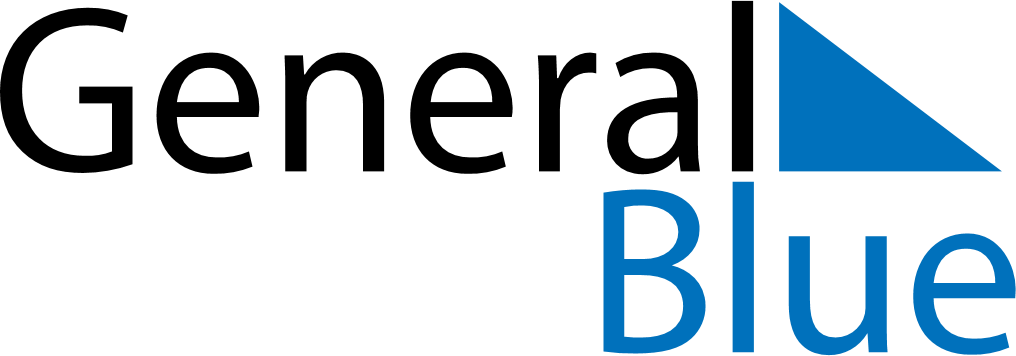 May 2030May 2030May 2030May 2030NamibiaNamibiaNamibiaMondayTuesdayWednesdayThursdayFridaySaturdaySaturdaySunday123445Workers DayCassinga DayCassinga Day67891011111213141516171818192021222324252526Africa DayAfrica Day2728293031Ascension Day